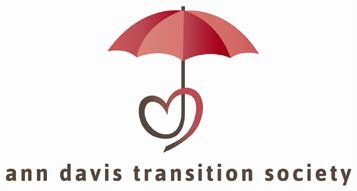 Job Title: Male Mental Health Support Worker and Community Connector  Job Site: Ann Davis Transition Society Community Outreach Office- 46230 Yale Rd, Chilliwack, BC, and The Chilliwack Community with some outside court accompanimentReports to: Director of Housing and OutreachHours: 5 days per week, 35 hours – Term ends on March 31st, 2023.Salary Range: Competitive with benefits after 3 monthsJob Posting Closing Date: Open until filled.To Apply: Email cover letter and resume/cv with 2 references: Male Mental Health Support Worker and Community Connector in subject line to HR@anndavis.org. Position Summary: The Male Mental Health Support Worker and Community Connector provides support services, practical assistance, information, and referrals to clients who are victims of trauma, abuse or are street entrenched. This is done by promoting access to justice and participation in the justice system when they have experience, or are at risk of experiencing abuse, threats, or violence, as well as providing services that will develop and maintain relationships with related services (e.g. counselling programs, neighboring transition houses and safe homes, social services, the RCMP, other outreach services, alcohol and drug services, etc.); identifying and addressing the service needs of individuals. This position provides feminist based legal and systems-based information, in collaboration with the ADTS legal advocate, safety planning, advocacy, accompaniment and referral resources for clients.This position includes mandatory membership with the BCGEU.Responsibilities:Conducts client intake by performing duties such as obtaining demographic information, providing information regarding the victim service worker’s role and the services offered by the organization, assisting clients in completing intake forms, and explaining issues related to confidentiality.Provides emotional support to clients who have been victims of crime through active listening, debriefing and validating clients’ emotions.Assesses clients’ need for other services and provides them with information on helping organizations and professionals such as community service agencies, counsellors, legal aid lawyers, physicians and mental health services. Recommends appropriate services to clients.Provides crisis response and intervention as necessary.Supports clients’ interests and rights by performing duties such as liaising for clients with the police and Crown Counsel, obtaining information about clients’ cases including case status and hearing dates.Works in various locations, including Outreach Office, Administration office, Street Outreach. Provides information on police, legal and medical systems in general and specific to clients’ cases. Provides information on crime prevention to clients to help them avoid re-victimization.Provides court support services such as explaining court processes and trial procedures and providing court orientation and information on court preparation.Provides accompaniment and/or transportation such as to court, police, and medical appointments.Assists clients in completing legal forms such as Criminal Injury Compensation Applications and Victim Impact Statements.Participates in public education to raise awareness of physical or sexual assault and/or abuse.Consults and liaises with community service agencies to maintain up-to-date information on available resources and develop community relations.Maintains and provides statistics and reports regarding service delivery as required.Provides information on and referrals to other community service providers, resources and professionals as required;Performs other related duties as required.Qualifications:Bachelor’s degree in a related human/addictions/social service field.Two (2) years recent related experience. Or an equivalent combination of education, training and experience. Strong crisis intervention skills.Vulnerable sector criminal record checkCurrent CPR C and First Aid Certificates A valid B.C. Driver's License (Class 5 or Class 7), and a suitable driver's abstractExperience working with street entrenched individuals.Good organization and time management skills.Well-developed communication skills both written and oral.Strong computer literacy in Word and Excel required.Familiar with the issues and needs that refugee and immigrant experience.Documentation that you are legally entitled to work in Canada.Competencies:Excellent interpersonal skills: ability to work independently, cooperatively, and from a feminist perspective.Demonstrated ability to communicate effectively both verbally and in writing.Ability to relate non-judgmentally with people from diverse backgrounds of culture, class, race, sexual orientation, gender identity, etc.Able to maintain strict confidentiality, signing oath of confidentiality.Exemplary client centered skills, both in person and over the telephone.Strong time management and organizational skills.Able to perform technical, specialized, complex and difficult office administrative work requiring the use of independent judgement and initiative.Able to analyze and resolve office administrative and procedural problems.Able to perform basic research and prepare reports and recommendations.Able to use initiative and independent judgement within established policy and procedural guideline.Able to communicate effectively with all levels of staffing, the general public, representatives of public and private organizations and others sufficient to exchange or convey information. Knowledge and experience working with survivors of historic racism and the impact of colonization.Strong conflict resolution skills and strong commitment to working as a positive member of a team.Willing and open to give and receive feedback.Demonstrated cultural competency including awareness of diverse marginalized communities in Fraser Valley and ability to work with women from various cultural communities.Working Conditions:Regular hours are from 9-5 Monday to Friday. May need to occasionally be available for flexible scheduling weekdays, weekends and possibly some holidays if required.Worksite: Ann Davis Transition Society Community Outreach Office46230 Yale Rd, Chilliwack, BC V2P 2P3The Chilliwack Community with some outside court accompanimentStreet Outreach – including camps. Note: We conduct primary source verification of applicant's credentials including education, training, work history, and licensure.  STATEMENT OF DIVERSITYThe Ann Davis Transition Society, as a leading non-profit organization, respects diversity and fosters social inclusion. We strive to deliver inclusive service, affirming the dignity of those we serve regardless of heritage (race, ethnicity, culture, nationality, linguistic origin, place of origin, citizenship, color, ancestry), education, beliefs, creed (religion, faith, spirituality), gender, gender identity, age, sexual orientation, physical or mental health, physical or cognitive capabilities, socio-economic status and political belief.The Adult Women’s Outreach Worker will follow the Code of Ethics and the Mission Statement of the Ann Davis Transition Society.